EPA REGION 3 BROWNFIELDS ASSESSMENT GRANT 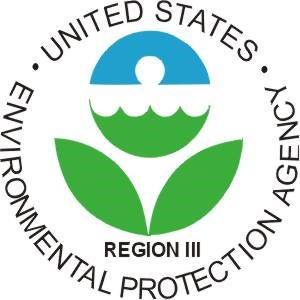 PROPERTY APPROVAL QUESTIONNAIRE FOR PETROLEUM SITES A.  PROPERTY DESCRIPTION Property Name: 	Click here to enter text. Property Address: 	Click here to enter text. Acres (if known): 	Click here to enter text. Is the site a brownfield, “real property, the expansion, redevelopment, or reuse of which may be complicated by the presence or potential presence of a hazardous substance, pollutant, or contaminant”? ☐ Yes  ☐ No Describe the property’s operational history and current use(s). Click here to enter text. Identify when and how the property potentially became contaminated.  Click here to enter text. What kind of contamination is suspected? Click here to enter text. Work to be done: ☐ Phase I ☐ Phase II ☐ Phase III ☐ Reuse Planning ☐ Remedial Planning  ☐ Other:  ☐ National Historic Preservation Act applicability ☐ Yes ☐ No Click here to enter text. What is the estimated cost of the assessments?     $_________lick here to enter text.  B.  REUSE POTENTIAL Are there firm development plans for the property?  Please describe. 	 	Click here to enter text. Is the property an integral part of a local development plan? Click here to enter text. Does the property have strong development potential as evidenced by past or present interest of a developer?  Click here to enter text. Is there a commitment in place to fund the cleanup?  If not, what are some potential sources of cleanup funding that can be used?  Click here to enter text. Is the property located in a federal opportunity zone? Please check the map of opportunity zones: USEDA: USA Opportunity Zones tool  	IRS: https://www.cdfifund.gov/Pages/Opportunity-Zones.aspx    	 ☐ Yes  ☐ No C.  PROPERTY OWNERSHIP Petroleum contaminated sites need a written site eligibility determination from your state environmental agency.  Check with your EPA project officer for information on who to contact in your state.  Please attach a letter from the state with the results of their review of the property. The state will need the following information provided to them in order to make the determination.  If the state is unable to make the determination, then EPA will make the determination. Who owns the property?  Current owner: 	Click here to enter text. Immediate past owner: Click here to enter text. How was the property acquired?  ☐ Tax Foreclosure ☐ Donation ☐ Eminent Domain ☐ Bought it outright ☐ Other (explain below) Click here to enter text. 3. 	Did either the current owner or immediate past owner cause or contribute to the petroleum contamination on the property in any way?  ☐ Yes  ☐ No a. Has the current or immediate past owner been identified as responsible for the contamination on the property either through a judgement, court order, administrative order, enforcement action, or third party claim requiring assessment or cleanup of the property? ☐ Yes  ☐ No If yes, who and when? Click here to enter text. b. If the current or immediate past owner has been identified as responsible for the contamination, do they have the financial means to assess and clean up the property? ☐ Yes  ☐ No If no, please explain: Click here to enter text. Is the property subject to an order issued under §9003(h) of the Solid Waste Disposal Act? ☐ Yes  ☐ No  (If the answer is yes, the property is ineligible.) Did your organization cause or contribute to the petroleum contamination on the property in any way? ☐ Yes  ☐ No  (If the answer is yes, the property is ineligible.) Describe the current owner’s role in the assessment and cleanup of the property. Click here to enter text. Will the current owner allow access to the property to conduct the assessments? ☐ Yes  ☐ No D.  SITES NOT ELIGIBLE FOR FUNDING 1. Is the property listed (proposed for listing) on the CERCLA (Superfund) National Priorities List? ☐ Yes  ☐ No Is the property subject to a unilateral administrative order, court order, administrative order on consent, or judicial consent decree issues to or entered into by parties under the Comprehensive Environmental Response, Compensation, and Liability Act (CERCLA)? ☐ Yes  ☐ No Is the property subject to the jurisdiction, custody, or control of the U.S. government? ☐ Yes  ☐ No Note: If the answer is YES to any part of the above (D.1 – 3), the property is not eligible.   E.  PARTICULAR CLASSES OF SITES ELIGIBLE FOR BROWNFIELDS FUNDING ONLY WITH PROPERTY-SPECIFIC DETERMINATIONS Certain properties cannot be approved without a “Property-Specific Determination.”  Please answer the following questions to the best of your knowledge: 1. 	Is the property subject to a planned or ongoing CERCLA removal action? ☐ Yes  ☐ No 2. 	Has the property been the subject of a unilateral administrative order, court order, an administrative order on consent, or judicial consent decree, or been issued a permit by the U.S. or an authorized state under CERCLA, the Solid Waste Disposal Act (as amended by the Resource Conservation and Recovery Act (RCRA)), the Federal Water Pollution Control Act (FWPCA), the Toxic Substances Control Act (TSCA), or the Safe Drinking Water Act (SWDA)? ☐ Yes  ☐ No 3. 	Is the property subject to corrective action orders under RCRA (sections 3004(u) or 3008(h)) and has there been a corrective action permit or order issued or modified to require corrective measures? ☐ Yes  ☐ No 4. 	Is the property a land disposal unit that has filed a RCRA closure notification under subtitle C of RCRA and is subject to closure requirements specified in a closure plan or permit? ☐ Yes  ☐ No 5. 	Has the property had a release of polychlorinated biphenyls (PCBs) and is subject to remediation under TSCA? ☐ Yes  ☐ No 6. 	Has the property received funding for remediation from the Leaking Underground Storage Tank (LUST) Trust Fund? ☐ Yes  ☐ No Note: If the answer is YES to any of the above (E. 1-6), a property-specific determination is required.  EPA’s approval of Property-Specific Determinations will be based on whether or not awarding a grant will protect human health and the environment and either promote economic development or enable the property to be used for parks, greenways, and similar recreational or nonprofit purposes.  Please contact your EPA Project Officer for additional information. Grant Recipient: Click here to enter text. 	 Grant Number: BF-Click here to enter text. 	 Date Form Completed: Click here to enter a date. 	 APPROVALS (EPA STAFF ONLY) 	  	 Date of State Eligibility Determination Letter: 	Click here to enter a date. 	 Site eligible for grant funding for site assessment activities: ☐ Yes  ☐ No 	  	  	Click here to enter text. 	 	Click here to enter a date. 	 	  	Project Officer 	 	Date 	 	  	 	 	 	 	  	Site ID Number Assigned: Click here to enter text. 	 	 